ABBEYFIELD 6TH FORM LEARNER CONTRACT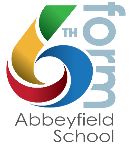 The Abbeyfield 6th Form Learner Contract outlines the expectations and responsibilities of students, and parents and carers, enrolled in our 6th Form, and sets out the commitment that we make to deliver a high-quality 6th Form provision to support outstanding outcomes. Abbeyfield school reserves the right to:Withdraw a student who consistently fails to meet expectations and responsibilities. Signed (Student) : ……………………………………………………………………...  Date: ……………………………………Signed (Parent) : ……………………………………………………………………....  Date: ……………………………………Signed (Tutor) : …………………………………………………………………….......  Date: ……………………………………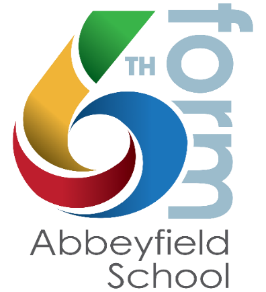 Abbeyfield 6th Form will commit:To ensuring high quality teaching and learning, with high expectations for all. To be supportive of student’s aspirations, goals and ambitions. To provide high quality and timely post-18 support and guidance. To recognising and rewarding positive behaviour. To challenging underperformance, and behaviours that may lead to underperformance.To providing timely intervention and clear action plans to support rapid improvement to enable student to fulfil their potential. To provide regular reports to enable you to track progress, and opportunities to meet with teachers and tutors on a regular basis. To provide every student with the opportunity to access volunteering and / or leadership roles to add value to post-18 applications. To promoting opportunities to access work experience as part of your 6th Form studies.To deliver a high quality PSHE and Tutor Programme to promote capital culture and prepare students for Post-18. To provide appropriate spaces to support independent study in school. To accessing internal and / or external provision to support your child’s wellbeing. Student must commit:To achieving 95% attendance.To requesting planned absences in advance (interviews, open days or similar).  To remaining on-site 08.40-15.00 Monday to Friday. To signing out / in at reception when leaving site and / or returning to school (other than arrivals prior to tutor time).To be punctual to all lessons, including tutor sessions and supervised study. To arriving at lessons with the correct equipment, including textbooks and homework where relevant.     To evidencing timely completion of work for any lessons missed due to absence. To ensuring classwork and homework is completed to the best of your ability and submitted in a timely manner and therefore evidence a commitment to pass exams. To ensuring mobile phones are turned off and out of sight during lessons, unless instructed by a teacher to aide learningTo checking emails at least once a day, and action / respond accordingly. To undertake a minimum of 9 hours independent study per subject per fortnight (for higher grades, aiming for 9 hours per subject per week). To act as role models to others. To undertake no more than 15 hours paid work per week.To undertake a work experience placement to support Post-18 applications.To embrace enrichment opportunities such as volunteering, school leadership roles and mentoring. Parent are requested: To support your child to achieve 95% attendance.To notify the school of any absences in-line with our school attendance procedures.To support and encourage your child to fulfil their potential, and to be aspirational in their learning and Post-18 pathway. To provide a space at home to support independent study (or, encourage your child to stay in school later to access study spaces after school).To support your child to ensure that they have the correct equipment for lessons, including course textbooks. To attend parent evenings, academic mentoring and other parent information events either on-line or in-person as requested. To encourage your child to access to the opportunity to complete work experience. To support your child to undertake no more than 15 hours paid work per week. Term 2 Review PointWWW: Targets: Term 4 Review PointWWW: Targets: Term 6 Review Point - See Academic MentoringTerm 6 Review Point - See Academic Mentoring